UnitMATRICESKEY CONCEPTS	A m × n matrix A is a rectangular array of numbers, called elements, in the form ofA =	m rowsn columns A matrix is used to store data and display information.The number of rows and columns constitute the order of the matrices. Example	 is a 2 × 3 matrix.(The order of the matrix is 2 by 3, it has 2 rows and 3 columns)Example	         is a 4 × 2 matrix.(The order of the matrix is 4 by 2, it has 4 rows and 2 columns)A row matrix has exactly one row. Its order is given by 1 × n, where n is the number of columns. Example	(4  –9  0) is a 1 × 3 row matrix.A column matrix has exactly one column. Its order is given by m × 1, where m is the number of rows.Example	        	 is a 4 × 1 column matrix.A square matrix has the same number of rows and columns. Example	(8) is a 1 × 1 square matrix.Example	         	 is a 3 × 3 square matrix.A zero matrix or null matrix is a matrix of any order, with all its elements equal to zero.
Example           is a 3 × 2 zero matrix.Example	(0 0) is a 1 × 2 zero matrix.Casio ClassWiz Mathematics WorkbookAn identity matrix is a square matrix where the elements in the leading diagonal are equal to 1 and the rest of the elements are equal to 0.Example  	 is a 2 × 2 identity matrix.Example	         	 is a 3 × 3 identity matrix.Two matrices are equal if and only if they have the same order and their corresponding elements are equal.Hence, given that A =  and B =  ,If A = B, then a = w, b = x, c = y, d = z.Addition and Subtraction of matricesIf both matrices are of the same order, you can add or subtract them. We add or subtract the corresponding elements.Example  	 +  =  =  Matrix addition is commutative. A + B = B + AExample  	 +  =   + Matrix addition is associative.(A + B) + C = A + (B + C) = A + B + CExample	[(2 5) + (1 0)] + (3  –1) = (3 5) + (3 –1) = (6 4)(2 5) + [(1 0) + (3  –1)] = (2 5) + (4  –1) = (6  4)(2 5) + (1 0) + (3  –1) = (6  4)Multiplication of matrix by a scalar quantityWhen multiplying a real number scalar to a matrix, multiply the scalar quantity to all elements in the matrix. Example	M =                           2M = 2 =                           M =  =  Multiplication of matricesIf A is a matrix of order p × n and B is a matrix of order n × q, then the product AB is a matrix of orderp × q.The number of columns in the first matrix MUST BE equal to the number of rows in the second matrix for the multiplication to be possible.This is because the elements in the rows of the first matrix is multiplied to the elements in the columns of the second matrix.Multiplication of matrices is not commutative, i.e. AB ≠ BAMultiplication of matrices is associative, i.e. ABC = (AB)C = A(BC)Unit 7 Matrices　　　　　　　Example	 =  =  Matrices with power                      ≠                       =    = If A is a square matrix of order n × n and I is the identity matrix of the same order, thenAI = IA = A.Example  	    =     =  Determinant of matricesThe determinant of matrix A is denoted by |A|. Determinant only exists for square matrices.For a 2 × 2 matrix of , the determinant is ad – bc.Inverse of matricesThe inverse of matrix A is denoted by A–1.Inverse matrices only exist for square matrices. But not all square matrices have an inverse.A matrix that has a value of 0 for the determinant (and hence does not have an inverse) is called a singular matrix.When we multiply a matrix by its inverse (if the inverse exists), we get an identity matrix.A–1 × A = I or A × A–1 = ITo find the inverse of matrix A (a b//c d):           =  Example Given XA = B, where X is an unknown matrix, we can take inverse of A on both sides of the equation. Note that we place A–1 on the right side of the expressions.XA(A–1) = BA–1 XI = BA–1X = BA–1Example Given AX = B, where X is an unknown matrix, we can take inverse of A on both sides of the equation. Note that we place A–1 on the left side of the expressions.(A–1)AX = A–1B IX = A–1BX = A–1BCasio ClassWiz Mathematics WorkbookTranspose of matricesThe transpose of a matrix is a new matrix whose rows are the columns of the original, and the columns of the new matrix are the rows of the original.A matrix has an order of 5 x 2. The transpose of this matrix will have an order of 2 × 5.Example	=  WORKED EXAMPLES	Level 1Worked Example 1Evaluate   －  8		Solution  －  =  =    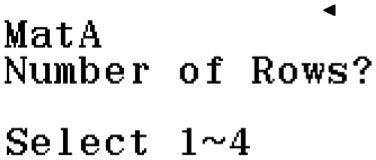 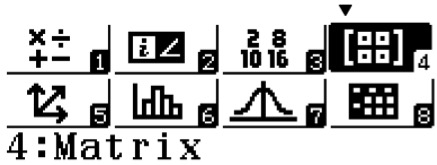 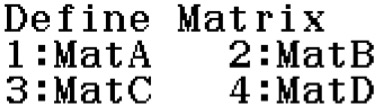 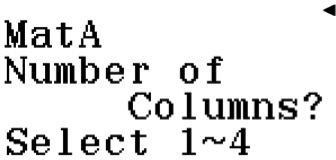 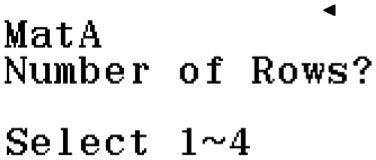 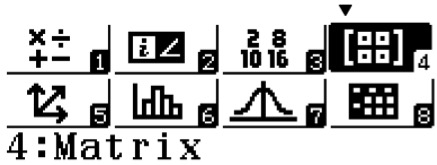 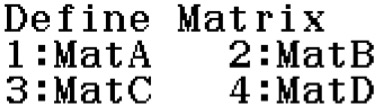 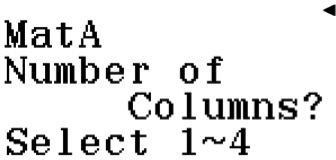 Unit 7 Matrices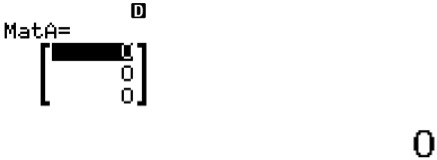 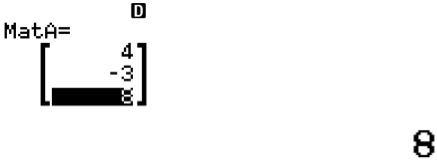 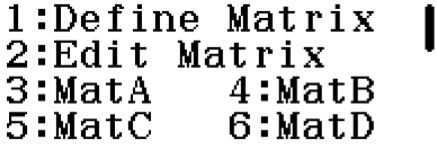 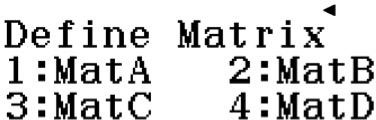 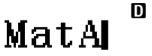 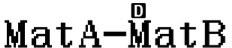 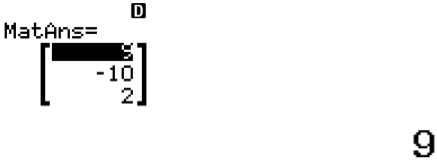 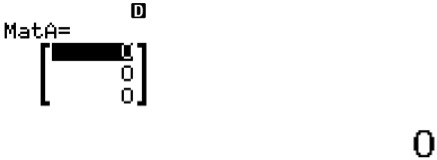 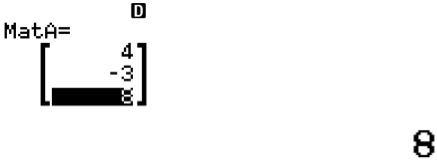 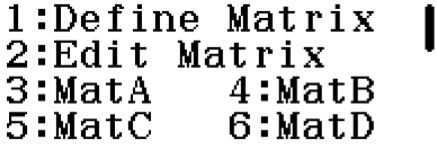 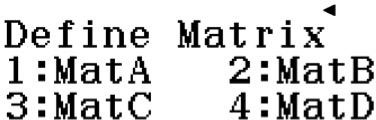 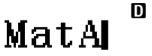 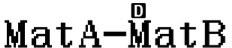 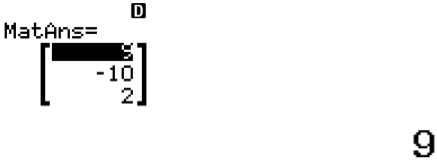  ClassWiz steps Select 1 for the number of columns. You will see this.Key in the matrix  Next, press T and you will see this.Press 1   to Define Matrix. You will see the same page as you have seen earlier.Press 2 to define matrix B. Select 3 for rows and 1 for columns. Next, key in the matrix .Press T again. Select 3 for MatA. You will see this.Press pT4 to subtract MatB. You will see this.Press = and the answer will be displayed.Of course, such simple matrix addition and subtraction would be easier done by arithmetic calculation instead of the calculator. However, given larger matrices with more rows and columns, the calculator would be very useful. Also, in matrices multiplication, arithmetic calculation might be tedious. Hence it would be useful to use the calculator too.These are the steps to define matrices and in the ClassWiz fx-991EX, we can store up to 4 matrices. In the following ClassWiz solutions or ClassWiz steps, I will refer to these steps by asking you to define the matrix using MatA, MatB, MatC and MatD.Casio ClassWiz Mathematics WorkbookWorked Example 2Evaluate    + .SolutionNo solution because the order of the matrices is not the same. For addition and subtraction of matrices, the order of the matrices must be the same.Worked Example 3Evaluate 4.	Solution4 =                        =  Worked Example 4Evaluate the inverse function of .   Solution = =                    = 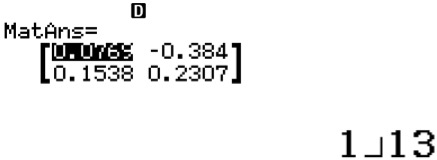 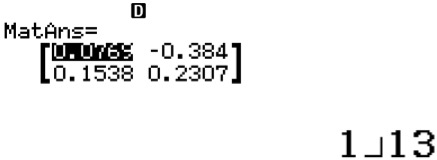 Unit 7 MatricesWorked Example 5Evaluate      .Solution  	   = (3(2) + (–5)(–1))(7)= (11)(7)= (77)Worked Example 6Evaluate .Solution  = (0(5)+(–1)(2)+3(–4)  0(1)+(–1)(–3)+3(2))  = (–14 9)Worked Example 7Evaluate  . Solution             =                                   =                                   = ClassWiz stepsCasio ClassWiz Mathematics WorkbookWorked Example 8Find the value of the unknown constants a and b in  =    .Solution =  =  = 2a – 2 = 8a = 5b = 11c = 22Level 2Worked Example 9A cake shop sells chocolate buns and butter buns in two packet sizes, small packet and large packet. The selling price of a small packet of buns is $3.90 and the selling price of a large packet is $6.90. The quantities sold in a particular week are as listed.Given that P = 　and Q = .Evaluate PQ.Explain what the elements of PQ represent. Solution   =      =          		The elements of PQ represent the total revenue from selling chocolate buns and butter buns respectively.Unit 7 MatricesLevel 3Worked Example 10Solve the following linear simultaneous equations using matrices. 2y = 3𝑥 – 6y =𝑥 + 2 SolutionFrom 2y = 3𝑥 – 6,	3𝑥 – 2y = 6	---(1)From y =𝑥 + 2,	𝑥 + y = 2		6𝑥 + 5y = 30       ----(2)Expressing equations (1) and (2) into matrices:   =   =  =  =  =  =  = Hence, 𝑥 = 3 and y = 2.Casio ClassWiz Mathematics WorkbookCLASSWIZ WORKSHEET	Level 11. State the order of the following matrices.Unit 7 Matrices  2.   Evaluate the following addition and subtraction of row and column matrices without the use of the matrix function of a calculator. (Note: Not all expressions can be evaluated.)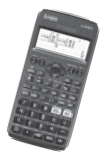 Casio ClassWiz Mathematics Workbook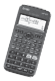 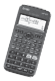 3.   Evaluate the following addition and subtraction of matrices. Note: Not all expressions can be evaluated.Unit 7 Matrices 4.   Evaluate the following multiplication of a matrix with a scalar quantity.Casio ClassWiz Mathematics Workbook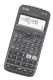 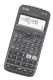 Evaluate the following multiplication of row and column matrices.Unit 7 MatricesCalculate the value of determinant for the following matrices.Casio ClassWiz Mathematics WorkbookFollowing question 6, evaluate the inverse function of the following matrices.Level 2Unit 7 MatricesFind the values of the unknown constants in the following equations. (a)  + = (b)  –  = (c)  –  =(d)  – 3 +=(e)   +5 =(f )    + – 2  =3                                                      Casio ClassWiz Mathematics Workbook(g)   – 3 =(h)   + =(i)   – =2– Evaluate the following matrices.Unit 7 MatricesCasio ClassWiz Mathematics WorkbookFind the value(s) of the unknown constants in the following equations. (a)  + = (b)  – =  (c) 	–  = (d)  = (e)   –3 = Unit 7 Matrices(f )  + = (g)   + = 2(h)  –  = 3(i) =Casio ClassWiz Mathematics WorkbookEvaluate the product of matrices with identity matrix.(b)                    (c)               (d)  Unit 7 MatricesGiven that A =   and B = , find the matrix C such that 2A + C = BI.Given that A = and B = , find the matrix C such that 4C + B = AI.Given that A =  and B = , find the matrix C such that – B + 3A = IA + C.Given that M =  and M2 = kI, find the value of k.Given that Q =   and Q2 = kI, find the value of k.Given that M =  and M2 = kI, find the value of k.Casio ClassWiz Mathematics WorkbookGiven that A = , B =  and C = , find unknown matrix D in thefollowing equations. You may use the ClassWiz calculator to evaluate the following expressions.AD = BDC = AA + B = CDDB = ACA2D = 2C3C – A = DB2Find the transpose of the following matrices.                             (b)                            (d)                                                      (f)  Unit 7 MatricesFollowing question 12, find the matrix multiplication of the given matrix with its transpose. Use the ClassWiz calculator. Press w4 to access the matrix function. Press TR3 to find the transpose of a matrix.                                                                 (b)                                                               (d)                             (f)A cake shop sells chocolate cakes and strawberry cakes in two sizes, small and large. The selling price  of a small cake is $6.80 and the selling price of a large cake is $19.80. The quantities sold in a particular week are as listed.Given that P =  and Q =.Evaluate PQ.Explain what the elements of PQ represent.Casio ClassWiz Mathematics WorkbookTwo cafés sell coffee and tea. The price of a cup of coffee is $3.40 and the price of a cup of tea is $2.80. The quantities sold in a particular week are as listed.Given that C =   and T = .Evaluate CT.Explain what the elements of CT represent.A florist store offers two types of hampers, Floral Hamper and Congratulations Hamper. The price of Floral Hampers and Congratulations Hampers are $109 and $139 respectively. The quantities sold in two consecutive weeks are as listed.Given that H =  and P = .Evaluate PH.Explain what the elements of PH represent.Unit 7 MatricesPharmacies A and B offer two types of medication for pain relief, Potarl Relief and Ketger Med. The cost price to the pharmacies of Potarl Relief and Ketger Med are $3.90 and $5.90 respectively. The quantities of the medication sold by the pharmacies in one particular week are as listed.Given that M =  and C = .Evaluate CM.Explain what the elements of CM represent.A farmer sells chicken eggs and duck eggs for 20 cents and 35 cents each respectively. The quantities of the eggs sold by the farmer in two particular weeks are as listed.Given that E = and M = .Evaluate EM.Explain what the elements of EM represent.Casio ClassWiz Mathematics WorkbookA phone distributor sells three different types of Android phones, A, B and C. Phones A, B and C are priced at $439, $688 and $1098 respectively. The quantities of the phones sold in January and February are as listed.Given that C =  and P = .Evaluate PC.Explain what the elements of PC represent.A company sells formula milk powder for 3 different age groups, 0 to 12 months, 1 year old to 3 years old and 4 years old to 8 years old. They are respectively priced at $43, $48 and $58 respectively. The quantities of the formula milk powder sold in Store A and Store B for the year 2017 are as listed.               Given that F =   and S = .Evaluate SF.Explain what the elements of SF represent.Unit 7 MatricesA fashion store launched three new types of dresses, Ortega, Galvi and Peplum. They are respectively priced at $89, $79 and $69 respectively. The quantities sold in the first and second week after the launch are as listed.Given that D =  and S = .Evaluate DS.Explain what the elements of DS represent.Level 3Casio ClassWiz Mathematics WorkbookSolve the following linear simultaneous equations using matrices.y = 3𝑥 + 2y = –2𝑥 – 1Solve the following linear simultaneous equations using matrices. 3y = 𝑥 + 3y = –0.5𝑥 + 1Solve the following linear simultaneous equations using matrices.y = –𝑥 + 2 4y = –3𝑥 + 1Solve the following linear simultaneous equations using matrices. 5y = 5𝑥 – 42y = –3𝑥 + 5Unit 7 MatricesSolve the following linear simultaneous equations using matrices. 3y = 2𝑥 – 40.5y = –0.2𝑥 – 1Jimmy sold a total of 28 tickets for his school concert. He sold x tickets at $8 each and y tickets at $12 each. He collected $276 in total.Write down two equations connecting x and y.Solve the simultaneous equations using matrices.The diagram shows a parallelogram ABCD where AB = (7𝑥– 5) cm, BC = 2(𝑥+ 3) + 1 cm, CD = 2(y + 3) cm and AD = (4y – 7) cm.A	7𝑥 – 5	B4y – 7	2(𝑥 + 3) + 1D	2(y + 3)	CWrite down two equations connecting x and y.Solve the simultaneous equations using matrices.Find the perimeter of ABCD.Casio ClassWiz Mathematics WorkbookHenry bought 20 apples and 30 oranges for $29.50. Hillary bought 33 apples and 20 oranges for the same amount. Given that the apples cost $x each and the oranges cost $y each,Write down two equations connecting x and y.Solve the simultaneous equations using matrices.Given that   = , solve for the unknown positive integers a and b.Given that   = , solve for the unknown positive integers a and b.Level 4Unit 7 MatricesA factory produces and delivers three types of bakes, cupcakes, chiffon cakes and bread to four different bakeries. The table shows the number of bakes supplied per delivery.(i) Write down a 4 × 3 matrix A to represent the total quantities of bakes supplied to all 4 bakeries per delivery.(ii) Write down a 1 × 4 matrix B to represent the number of deliveries in a month.(iii) Calculate the product BA. Explain what the elements in the resultant matrix represent.(i) Write down a 3 × 1 matrix C to represent the selling prices of the bakes to the bakeries.(ii) Calculate the product of (BA)C. Explain what the element(s) in the resultant matrix represent.Casio ClassWiz Mathematics WorkbookA toy factory produces four types of toys, The Cleaning Kit, Toy Car, Ride-a-bike, Piano set and distributes them to 3 outlets. The quantities sold by each outlet in a week is shown in the table, together with the selling price of each toy.The information for the sales volume of the toys can be represented by the matrix                     S = .(i) Write down a matrix M representing the selling price of each toy such that the elements of the   matrix product will give the total amount of money earned by each outlet respectively.Find this matrix product.Given that H = , calculate P = SH. Explain what the elements in matrix P represent.Given that K =, calculate Q = 1/3 KP. Explain what the element(s) in matrix Q represent.	Unit 7 MatricesA shop sells three brands of microSD cards, Kingsler, Canten and Sonda. Each brand produces their microSD card in three capacities, 16 GB, 32 GB and 64 GB. The sales of the microSD cards in August and September are shown in the table.                     The information for August’s sales can be represented by the matrix X = .The information for September’s sales can be represented by the matrix Y. Write down matrix Y.Calculate  (X + Y). Explain what the elements in the resultant matrix represent.Given that Z = , calculate the matrix product of XZ. Explain what the elements in the	resultant matrix represent.Given that W =, calculate the matrix product of WY. Explain what the elements in the  resultant matrix represent.Casio ClassWiz Mathematics WorkbookA bakery shop sells 2 designs of birthday cakes, Unicorn design and Galaxy design. Each design is available in three sizes, small, medium and large. The sales of these birthday cakes in April and May are shown in the table.The information for April’s sales can be represented by the matrix A = .Write down a matrix B to represent the information for May’s sales.Calculate   (A + B). Explain what the elements in the resultant matrix represent.The prices of the cakes are shown in the table below.(i)   Write down a 3 × 2 matrix C to represent the prices of the cakes.Calculate D = (A + B)C. Explain which two elements are not useful in the resultant matrix.Calculate (1 0)DT and explain what the elements represent in this resultant matrix.Unit 7 MatricesA factory produces and sells two types of biscuits, Oatmeal biscuits and Banana biscuits. The table below shows the unit quantities of the required ingredients to make a tin of each biscuit and the unit cost of each ingredient in 2015 and 2016.Given that X =   and Y =    .Evaluate XY. Explain what the elements in the resultant matrix represent.A customer wants to order 26 tins of Oatmeal biscuit and 38 tins of Banana biscuits. By writing down a matrix A, evaluate B = AX where the elements in matrix B represent the total amount    of flour, sugar, oatmeal and banana respectively required for supplying the customer’s order for oatmeal biscuits and banana biscuits.Given that D = , evaluate the matrix product BD and explain what the elements in theresultant matrix represent.Type of bun/Packet sizeSmallLargeChocolate buns4538Butter buns5645(a) (b) 	(c) (d) (e)  (f) 	(g) 	(h) (i)  (a)  + (b)  – (c)  – (d)  +  (e)  – (f)  +   (g)  – (h) –  + (i) + – (j)  –  – (k)  –  – (k)  –  – (l)   – (l)   – (a)  + (b)  + (c)  + (d)  +  – (e)  +  (f )  – 	 (g)  +  (h)  + (h)  + (i)  +(i)  +5(b) –3  (c) 3 (d) –(e) 0 (f) (g) 5 (h)  k (i) 30(a)   (b) (c) Teachers to note: Multiplication of matrices is not commutative. i.e. AB ≠ BATeachers to note: Multiplication of matrices is not commutative. i.e. AB ≠ BA(d) (e)  {{Highlight d and e}}[[]]Teachers to note: Multiplication of matrices is not commutative. i.e. AB ≠ BATeachers to note: Multiplication of matrices is not commutative. i.e. AB ≠ BA(f )   (g)   {{Highlight f and g}}[[]]Teachers to note: Multiplication of matrices is not commutative. i.e. AB ≠ BATeachers to note: Multiplication of matrices is not commutative. i.e. AB ≠ BA(h)(i)   (b) (c) (d) (e)  (f ) (g)  (h)  (i)  (b) (c) (d) (e) (f )  (g) (h) (i)  Teachers to note: Multiplication of matrices is not commutative. i.e. AB ≠ BATeachers to note: Multiplication of matrices is not commutative. i.e. AB ≠ BA(c) (d) (c) Teachers to note: Multiplication of matrices is not commutative. i.e. AB ≠ BA(e)   (e)   (f ) (f ) Teachers to note: Multiplication of matrices is not commutative. i.e. AB ≠ BATeachers to note: Multiplication of matrices is not commutative. i.e. AB ≠ BA(f ) (f ) (g)  (g)  (h) (h) (i) (i) (j)  (j)  You may use the ClassWiz calculator to find these.You may use the ClassWiz calculator to find these.Teachers to note: For any matrix A, AA-1 = A-1A = I.Teachers to note: For any matrix A, AA-1 = A-1A = I.Teachers to note: For any matrix A, AA-1 = A-1A = I.Teachers to note: For any matrix A, AA-1 = A-1A = I.Type of cake/SizeSmallLargeChocolate cake2067Strawberry cake3458Type of drink/CaféCafé ACafé BCoffee250219Tea173198Type of Hamper/WeekWeek 1Week 2Floral Hamper9872Congratulations Hamper45138Pharmacy/MedicationPotarl ReliefKetger MedPharmacy A14483Pharmacy B120102Egg/WeekWeek 1Week 2Chicken eggs325368Duck eggs228194Phone/ MonthJanuaryFebruaryA1428B2311C1320Formula milk powder/CountryStore AStore B0 to 12 months780046001 to 3 years old490063004 to 8 years old1040012800Dress/WeekFirst weekSecond weekOrtega120189Galvi204145Peplum163179Store/BakeCupcakesChiffon cakesBreadNumber of deliveries per monthAC Bakery10040805J solo Bakery15035604Baketalk12035706Cakery8015302Selling price per bake$1.50$5$1The Cleaning KitToy CarRide-a-bikePiano setOutlet 118152025Outlet 22381319Outlet 320111628Selling price of each toy$17.90$39.90$29.90$19.90AugustAugustAugustSeptemberSeptemberSeptember16 GB32 GB64 GB16 GB32 GB64 GBKingsler161921122221Canten11151981317Sonda202818152520AprilAprilAprilMayMayMaySmallMediumLargeSmallMediumLargeUnicorn Design183021142817Galaxy Design201524232913SmallMediumLargeUnicorn Design18.9027.9039.90Galaxy Design15.9023.9034.90IngredientsFlourSugarOatmealBananaOatmeal Biscuit4530Banana Biscuit3304Unit Cost for20152016Flour1.501.70Sugar2.302.20Oatmeal2.803.00Banana3.303.50